Name:			Date of birth:			email:INSTRUCTIONSStudents submitting a QUT Excellence Scholarship application who are also eligible to apply for the Women in Engineering Scholarship are required complete the questions below. 
N.B if you are also eligible to apply for the Women in Information Technology or WESTPAC Young Technologist scholarships, a separate questionnaire is also required. Your final document should be no longer than 2 pages; please use 10pt font size or larger when answering the questions below.Save your document as a PDF using the naming convention LAST NAME, First name – 2020 Scholarship application.Upload the PDF to your QUT Excellence application.COMPLETE THE FOLLOWING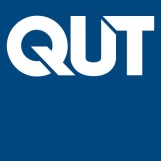 2020 Women in Engineering Scholarship ADDITIONAL APPLICANT QUESTIONNAIREApplication close date: 15 November 2019Late applications will not be accepted under any circumstancesQ1.  Briefly outline your future career aspirations and explain your motivation for choosing to study this course. Response:Q2.  What skills and experience do you bring that will help you in taking leadership roles amongst the engineering community?Response:Q3.  How have you been able to use your communication and organisation skills to achieve results?Response:Q4.  Describe your involvement to date with agendas or pursuits beyond your school work such as community, leadership or club-based activities. How has your involvement come about? What was valuable about your contribution? What approaches have you taken to achieve balance with your studies? Will you continue to be involved – in what way?Response: